http://www.sars.gov.za/Legal/Secondary-Legislation/Tariff-Amendments/Pages/2018.aspx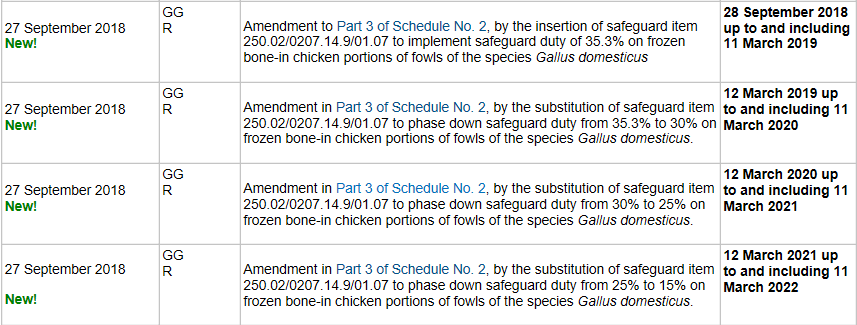 